Configurare si conectare Iphone la display auto prin Apple Car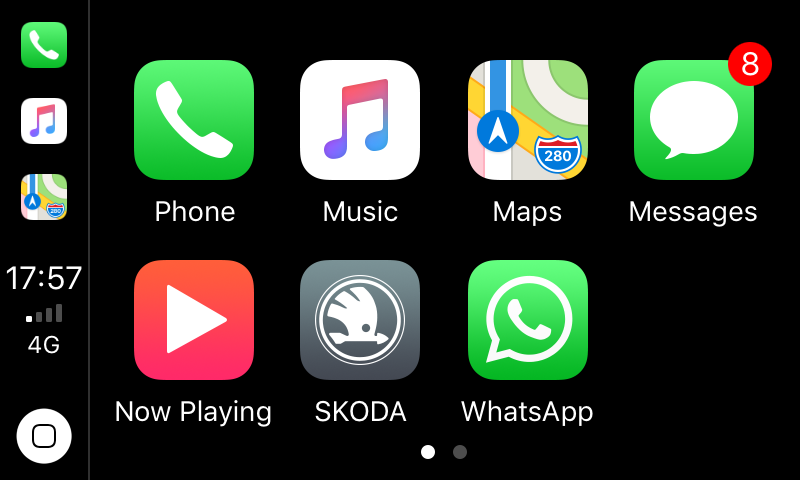 Pentru a conecta telefonul la display-ul autoturismului trebuie verificat daca este suportat modelul telefonului: iPhone XiPhone 8,iPhone 8 PlusiPhone 7,iPhone 7 PlusiPhone 6s,iPhone 6s PlusiPhone 6,iPhone 6 PlusiPhone SE, iPhone 5s,iPhone 5c, iPhone 5Pentru a conecta Telefonul la Apple Car se recomanda folosirea unui cablu de date original.Daca apar erori la conectare trebuie verificat daca pe dispozitivul mobil optiunea Siri este activa (Settings -> Siri and search)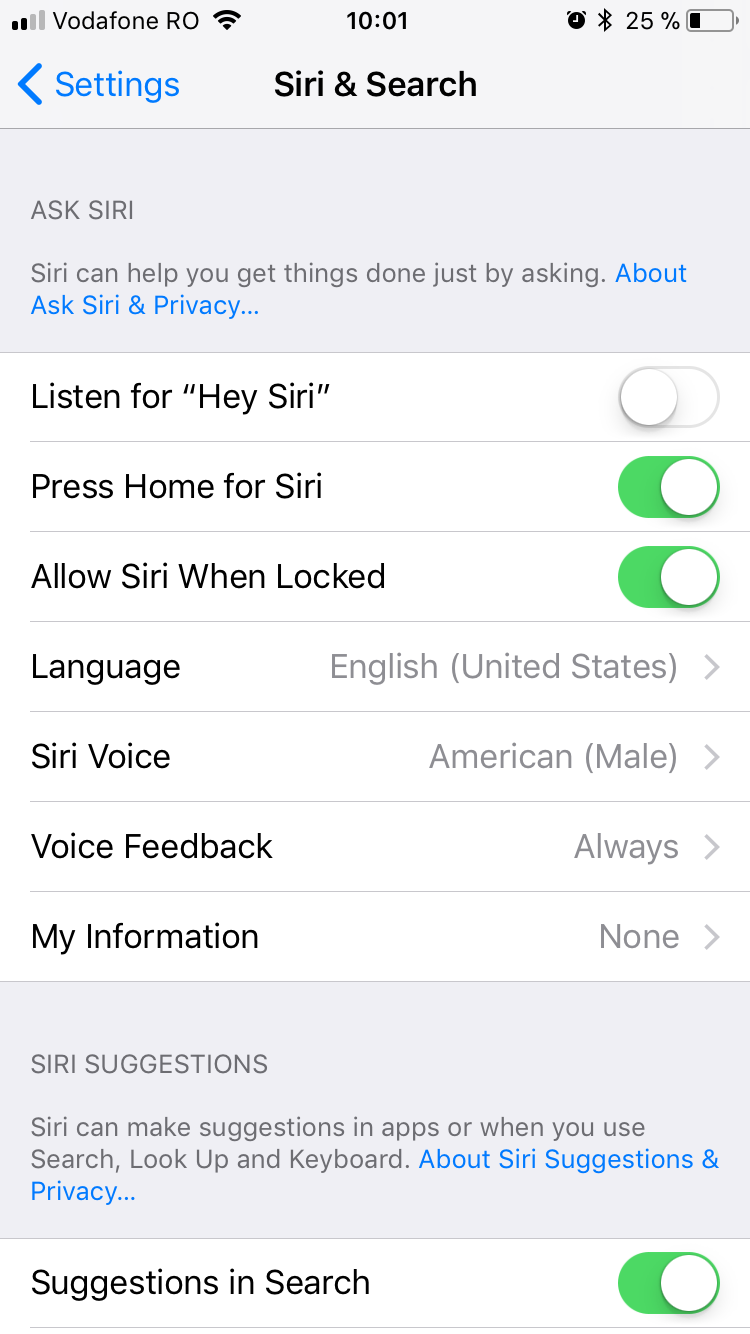 Se poate naviga in meniul Apple Car prin folosirea touchscreenu-lui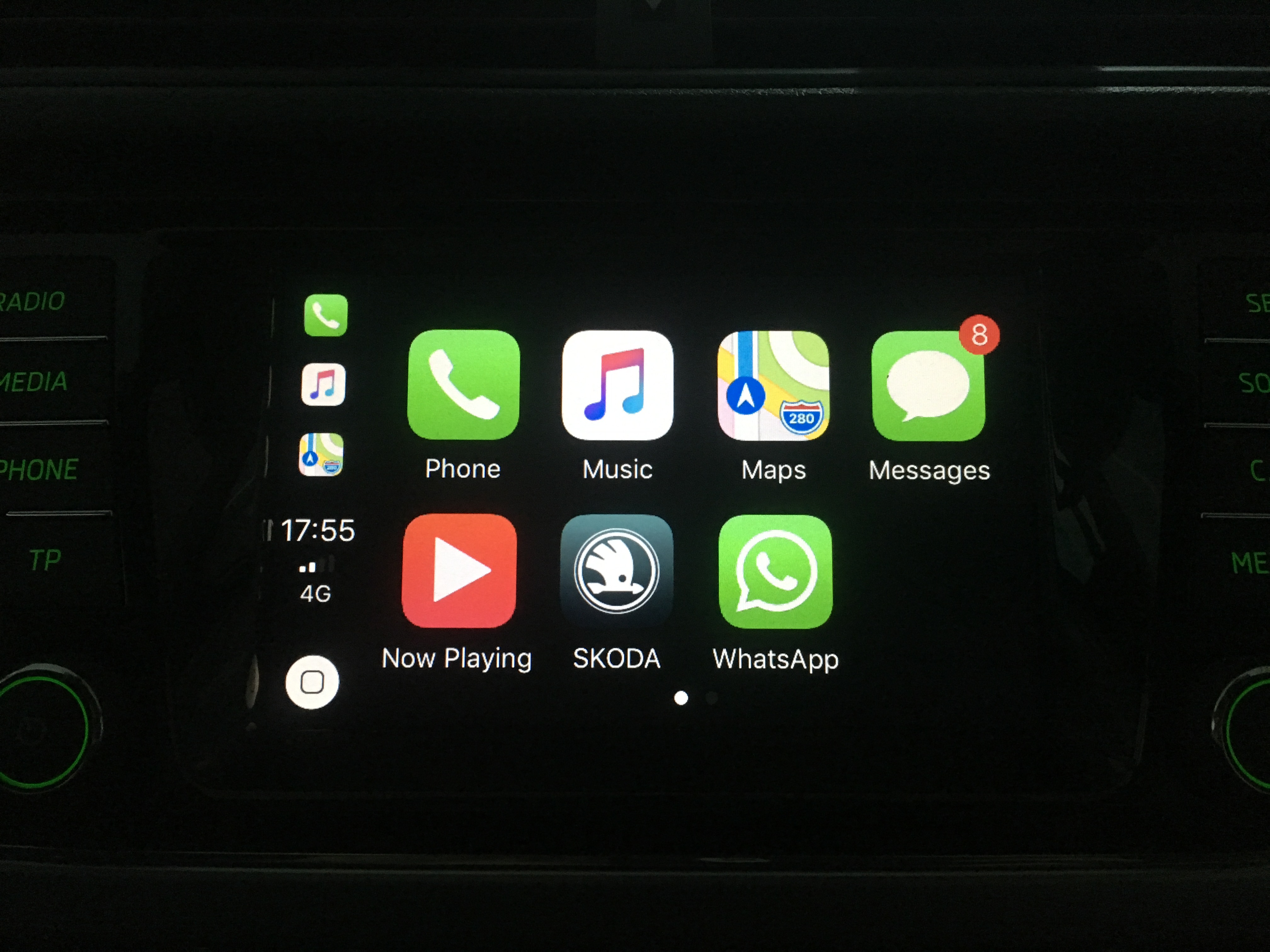 Aplicatii compatibile:Maps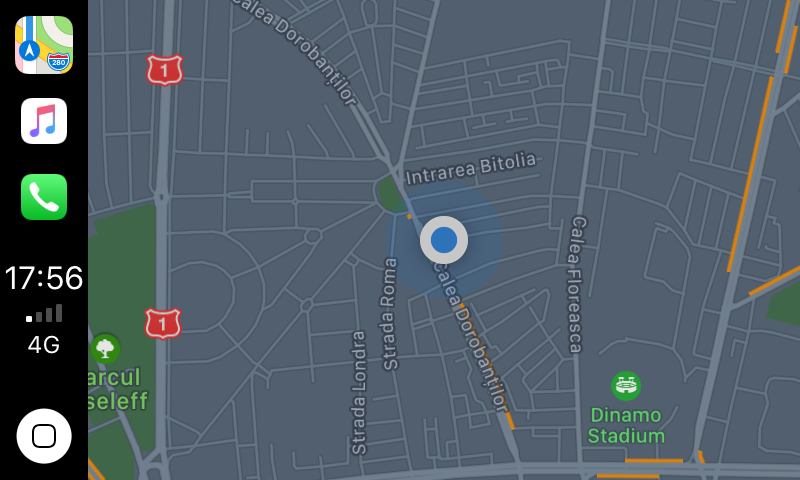 Phone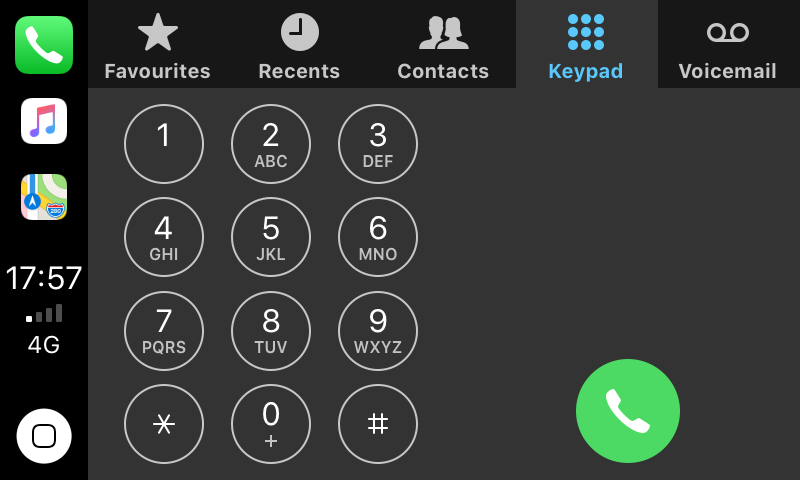 Music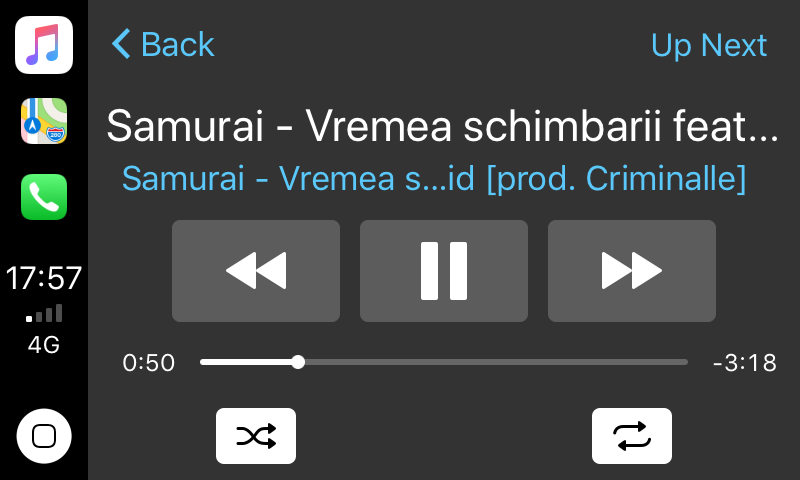 PodcastsAudiobooksiHeartRadioWhatsAppSpotifyStitcherCBS RadioOvercastAudiobooks.comAudiblePandoraSlacker RadioVOXNPR OneClammrDowncastRadio DisneyAmazonGoogle Play MusicSiriusXM RadioTidalAt Bat2